Leicestershire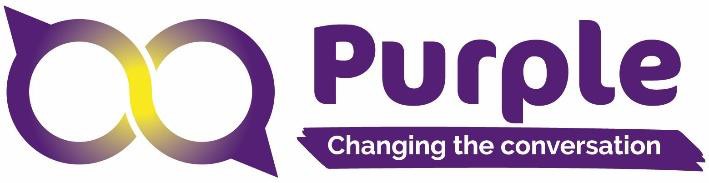 I, the employer, can confirm that this is a correct record of the hours worked by my employee for the period detailed. I authorise Purple to process payment and calculate the necessary HMRC payroll based on this information.email. payments@wearepurple.org.uk	tel. 01245 392300address. Purple (Leicestershire), Ivan Peck House, Ground Floor, 1 Russell Way, Chelmsford, Essex CM1 3AAClient Name:Employer Name:Employer Signature:Employee Name:Employee Signature:Period end Date:Period end Date:Period end Date:Period end Date:DayDateRate 1Rate 2Rate 3Rate 4Annual LeaveOff SickWeek 1MonWeek 1TueWeek 1WedWeek 1ThuWeek 1FriWeek 1SatWeek 1SunWeek 2MonWeek 2TueWeek 2WedWeek 2ThuWeek 2FriWeek 2SatWeek 2SunWeek 3MonWeek 3TueWeek 3WedWeek 3ThuWeek 3FriWeek 3SatWeek 3SunWeek 4MonWeek 4TueWeek 4WedWeek 4ThuWeek 4FriWeek 4SatWeek 4SunTotal hrsRate £Total £